Welcome to e-Day - HEMODYNAMIC MONITORING!
DATE
01/06/2021

Presentations will be available for current and newly registered participants until May 31, 2022.

ORGANIZATION
Chairman
Jean-Louis Vincent

Co-Chairman
Fabio S. Taccone
Manager
Véronique De Vlaeminck
Staff
Colette Dutillieu
Estelle  Flament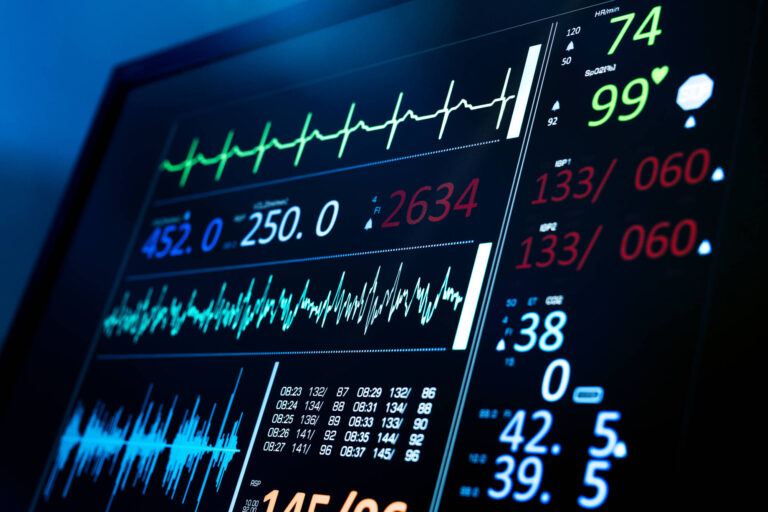 Description

In this one-day virtual symposium, leading experts in the field will cover all aspects of hemodynamic monitoring in critically ill patients, including basic physiological concepts; interpretation of specific variables such as cardiac output, blood lactate and venous oxygenation; optimal monitoring in conditions such as ARDS and sepsis; and use of monitoring to guide therapeutic interventions, such as fluid administration, vasopressor therapy and ECMO.Learning objectives

At the conclusion of this activity, the participant will be better able to:understand the rationale for monitoring the different hemodynamic variables in critically ill patientsselect the best monitoring method(s) in specific patient groups or for particular goals and discuss their advantages and limitationsappreciate how to integrate multiple variables to optimally monitor a patient’s hemodynamic statusinterpret and apply the data obtained to ensure appropriate management of individual patients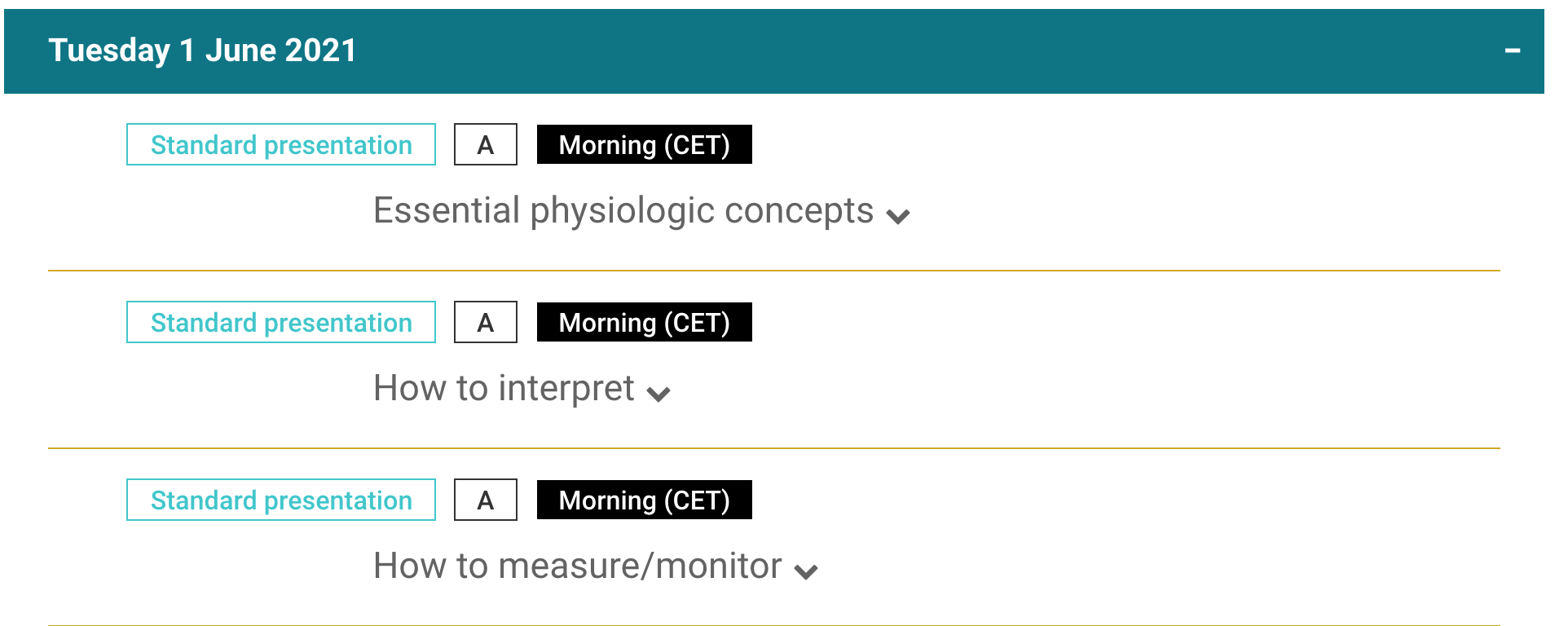 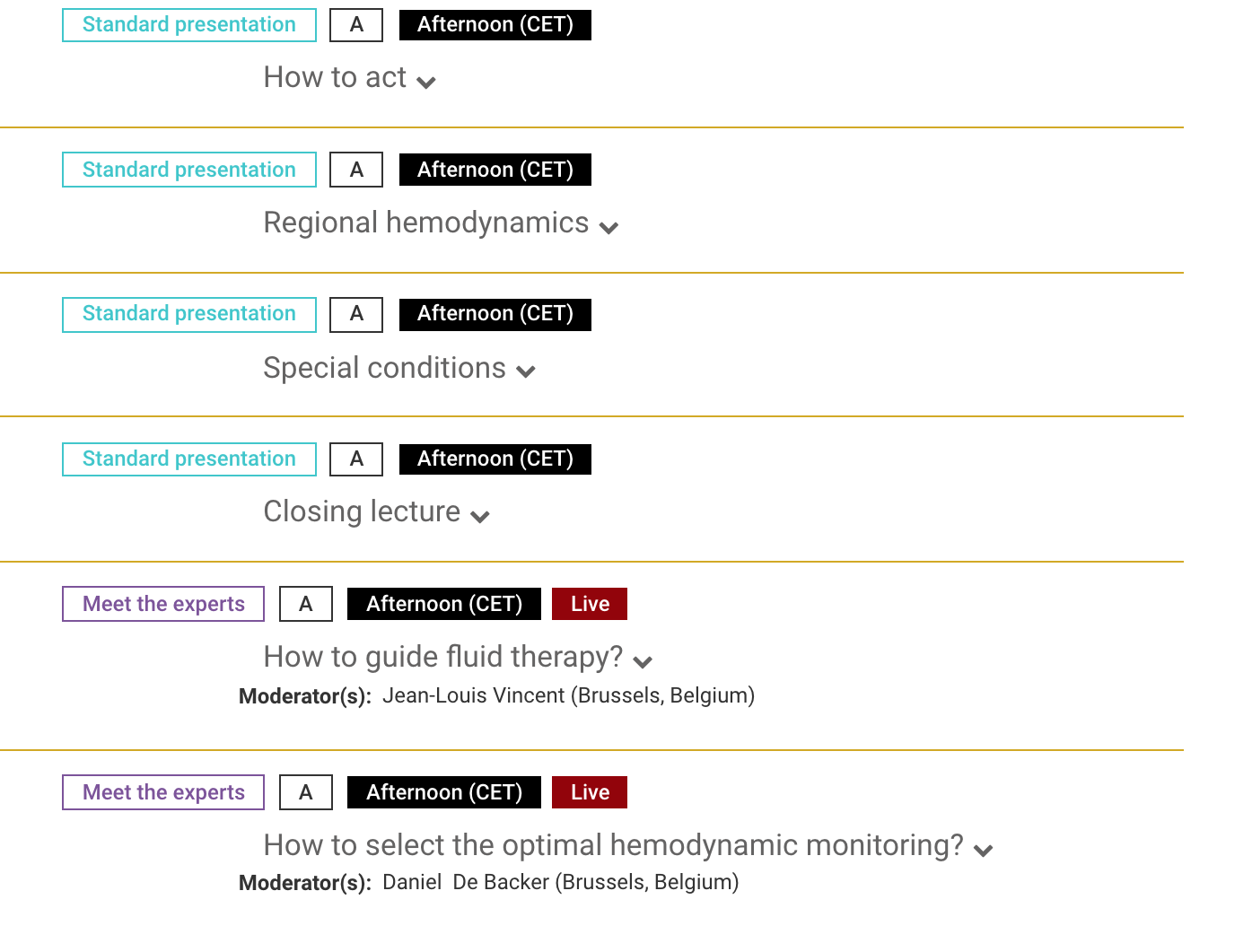 